Ressources archivistiques :L’ensemble des fonds d’archives conservés à BAnQ Rouyn-Noranda sont accessibles sur Advitam (interface de recherche et de diffusion des Archives nationales) : iciSuggestions de fonds d’archives susceptibles d’être utilisés dans le cadre de cet appel à projets :Localisation :L’œuvre d’art sera installée dans l’espace public occupé par BAnQ Rouyn-Noranda (27, rue du Terminus Ouest, Rouyn-Noranda) dans la zone Administration et exposition à proximité de la porte d’entrée principale. L’espace réservé à l’œuvre d’art est indiqué en bleu sur le plan suivant.La superficie au plancher disponible est de 200 X 66 cm (13 200 cm2) et au mur de 200 X 275 cm (55 000 cm2) pour environ 3,63 mètres cubes.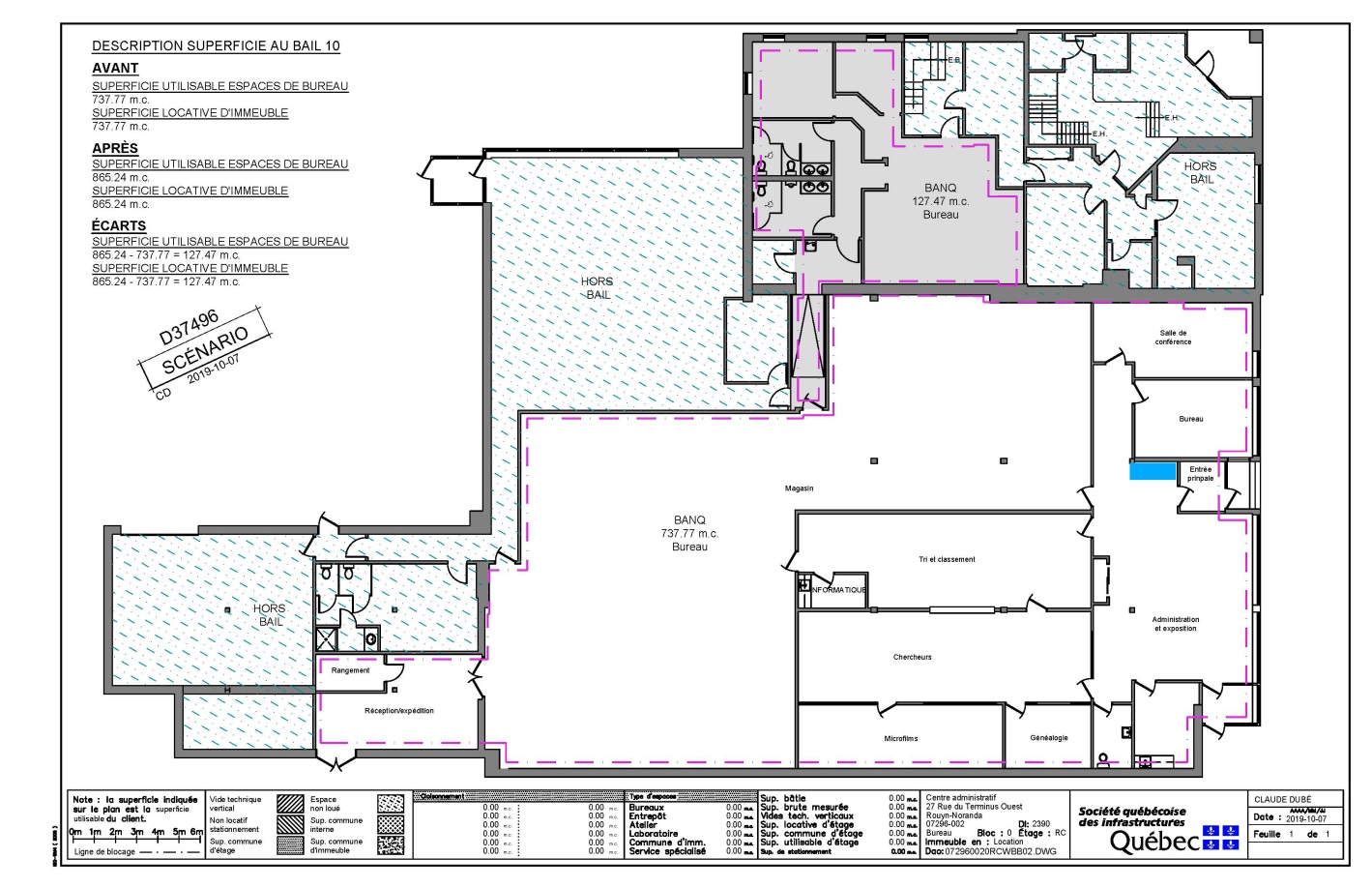 Photographies de l’espace réservé à l’œuvre d’art : Coordonnées de l’archiviste à contacter :Sébastien TessierArchiviste-coordonnateurDirection des régionsBibliothèque et Archives nationales du QuébecBAnQ Rouyn-Noranda27, rue du Terminus OuestRouyn-Noranda (Québec) J9X 2P3Téléphone : 819 763-3484, poste 6301Télécopieur : 819 763-3480sebastien.tessier@banq.qc.caFondsContenusDescriptions dans AdvitamP34 – Fonds Comité du 50e anniversaire de Rouyn-Noranda 1925-1976Ce fonds contient une belle collection de photos ainsi qu’une série d’entrevues avec des pionniers qui contient beaucoup d’informations sur la naissance et le développement des villes de Rouyn et Noranda. Toutes les photos et les entrevues sont disponibles en ligne sur BAnQ numérique.P34S2P34S3P117– Collection Société d’histoire de Rouyn-NorandaCe fonds contient une superbe collection de photographies des infrastructures de la ville de Rouyn-Noranda ainsi que des cartes et plans d’une grande qualité.P117S2P123,S1 – Fonds Fonderie Horne, Série Vavasour & DickHubert Vavasour a été le premier photographe professionnel à s’installer à Rouyn-Noranda. Il a photographié les deux villes de leurs naissances jusqu’à 1935.P123S1P124 – Fonds Joseph Hermann BolducJoseph Hermann Bolduc a été le plus important photographe de Rouyn-Noranda de 1937 jusqu’à 1978. P124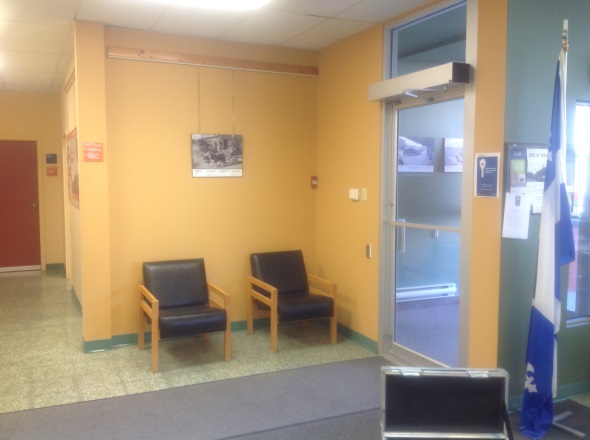 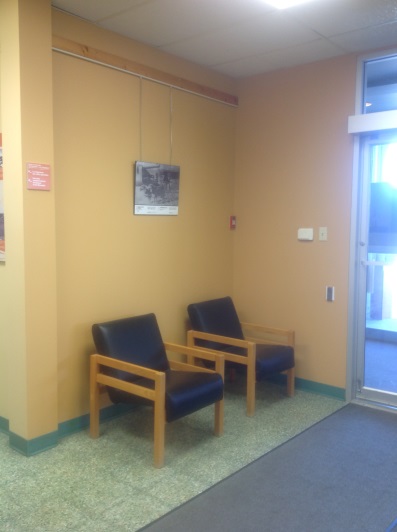 